Date:		December 1, 2020To:		Weber County Board of County CommissionersFrom:		Sean Wilkinson, AICP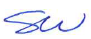 		Director, Community Development DepartmentSubject:		Request for approval of the first reading of an ordinance amending fees for the 			Construction and Demolition Landfill (Sec 16-2-9 Solid Waste Fees)  Agenda Date:	December 8, 2020Documents:	Exhibit A: Scales Unlimited ContractSummary:The Weber County Solid Waste Division is requesting a fee ordinance amendment for the purpose of raising the general waste tipping fee and establishing a separate fee for tires with a rim diameter greater than 24.5 inches at the Weber County Construction and Demolition Landfill.  The general waste tipping fee will be raised from $16 to $18 per ton. The fee for tires with a rim diameter greater than 24.5 inches will be $25 per ton.The current operating and management agreement allows the landfill manager (Moulding and Sons Landfill, LLC) and Weber County to negotiate a fee increase every five years. Weber County currently receives $1.50 per ton back from the landfill on a monthly basis. With the increase, Weber County will receive $2.50 per ton. The 3rd amendment to the operating and management agreement, which reflects these changes, will be presented to the County Commission for approval with the second reading of this ordinance on December 15, 2020. The new fees will be implemented on January 1, 2021.